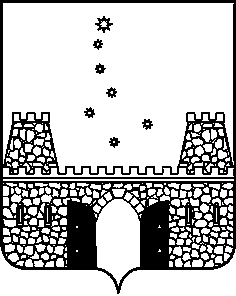 РАСПОРЯЖЕНИЕПРЕДСЕДАТЕЛЯ КОНТРОЛЬНО-СЧЕТНОЙ ПАЛАТЫМУНИЦИПАЛЬНОГО ОБРАЗОВАНИЯ СТАРОМИНСКИЙ РАЙОН от _12.08.2014___                                                                                    № _42___ст-ца СтароминскаяОб утверждении Положения о контроле за соответствием расходов муниципальных служащих контрольно-счетной палаты муниципального образования Староминский район их доходамВ соответствии с Федеральным законом от 02 марта 2007 года № 25-ФЗ «О муниципальной службе в Российской Федерации», Федеральным законом от 25 декабря 2008 года № 273-ФЗ «О противодействии коррупции», Федеральным законом от 03 декабря 2012 года № 230-ФЗ «О контроле за соответствием расходов лиц, замещающих государственные должности, и иных лиц их доходам»:1. Утвердить Положение о контроле за соответствием расходов муниципальных служащих контрольно-счетной палаты муниципального образования Староминский район их доходам (прилагается).2.	Контроль за выполнением  настоящего  распоряжения  оставляю  за собой.3. Распоряжение вступает в силу со дня его подписания.Председательконтрольно-счетной палатымуниципального образования	Староминский район		Е.Г.ДейнегаОзнакомлены:                            С.И.Хомич                                                                   Н.Я.Кондратенко                                                                   Н.А.КононенкоПРИЛОЖЕНИЕ УТВЕРЖДЕНОраспоряжением председателя контрольно-счетной палатымуниципального образованияСтароминский районот __12.08.2014__ № __42___Положение
о контроле за соответствием расходов муниципальных служащих
контрольно-счетной палаты  муниципального образования Староминский район их доходам
1. Настоящее Положение в целях противодействия коррупции определяет порядок осуществления контроля за соответствием расходов муниципальных служащих контрольно-счетной палаты муниципального образования Староминский район, расходов его супруги (супруга) и несовершеннолетних детей общему доходу данного лица и его супруги (супруга) за три последних года, предшествующих совершению сделки (далее - контроль за расходами), определяет категории лиц, в отношении которых осуществляется контроль за расходами и порядок осуществления контроля за расходами в органах местного самоуправления муниципального образования Староминский район.2. Настоящее Положение устанавливает контроль за расходами:1) лиц, замещающих должности муниципальной службы контрольно-счетной палаты муниципального образования Староминский район, включенные в перечень должностей муниципальной службы в контрольно-счетной палате муниципального образования Староминский район, при замещение которых муниципальные служащие обязаны представлять сведения о своих расходах, а также о расходах своих супруга (супруги) и несовершеннолетних детей (далее - муниципальные служащие);2) супруга (супруги) и несовершеннолетних детей лиц, замещающих должности, указанные в подпункте 1 настоящей части.3. Лица, замещающие одну из должностей, указанных в подпункте 1 пункта 2 настоящего Положения обязаны представлять сведения о своих расходах, а также о расходах своих супруги (супруга) и несовершеннолетних детей по каждой сделке по приобретению земельного участка, другого объекта недвижимости, транспортного средства, ценных бумаг, акций (долей участия, паев в уставных (складочных) капиталах организаций), если сумма сделки превышает общий доход данного лица и его супруги (супруга) за три последних года, предшествующих совершению сделки, и об источниках получения средств, за счет которых совершена сделка. Данные сведения представляются по форме и в порядке, определяемом нормативным актом контрольно-счетной палаты муниципального образования Староминский район в соответствии с действующим законодательством.4. Основанием для принятия решения об осуществлении контроля за расходами муниципального служащего, а также за расходами его супруги (супруга) и несовершеннолетних детей является достаточная информация о том, что данным муниципальным служащим, его супругой (супругом) и (или) несовершеннолетними детьми совершена сделка по приобретению земельного участка, другого объекта недвижимости, транспортного средства, ценных бумаг, акций (долей участия, паев в уставных (складочных) капиталах организаций) на сумму, превышающую общий доход данного лица и его супруги (супруга) за три последних года, предшествующих совершению сделки.Указанная информация в письменной форме может быть представлена в установленном порядке:1) правоохранительными органами, иными государственными органами, органами местного самоуправления, работниками (сотрудниками), ответственными за профилактику коррупционных и иных правонарушений и должностными лицами государственных органов, органов местного самоуправления;2) постоянно действующими руководящими органами политических партий и зарегистрированных в соответствии с законом иных общероссийских общественных объединений, не являющихся политическими партиями;3) Общественной палатой Российской Федерации, Общественной палатой Краснодарского края и Общественной палатой муниципального образования Староминский район;4) средствами массовой информации.5. Информация анонимного характера не может служить основанием для принятия решения об осуществлении контроля за расходами муниципального служащего, а также за расходами его супруги (супруга) и несовершеннолетних детей.6. Решение об осуществлении контроля за расходами муниципального служащего, в отношении которого поступила информация, указанная в пункте 4 настоящего Положения принимается председателем контрольно-счетной палаты муниципального образования Староминский район. Данное решение принимается отдельно в отношении каждого такого муниципального служащего и оформляется в письменной форме.7. Контроль за расходами муниципального служащего, а также за расходами его супруги (супруга) и несовершеннолетних детей включает в себя:1) истребование от данного лица сведений:а) о его расходах, а также о расходах его супруги (супруга) и несовершеннолетних детей по каждой сделке по приобретению земельного участка, другого объекта недвижимости, транспортного средства, ценных бумаг, акций (долей участия, паев в уставных (складочных) капиталах организаций), если сумма сделки превышает общий доход данного лица и его супруги (супруга) за три последних года, предшествующих совершению сделки;б) об источниках получения средств, за счет которых совершена сделка, указанная в подпункте «а» настоящего пункта;2) проверку достоверности и полноты представленных сведений, предусмотренных пунктом 3 настоящего Положения;3) определение соответствия расходов данного лица, а также расходов его супруги (супруга) и несовершеннолетних детей по каждой сделке по приобретению земельного участка, другого объекта недвижимости, транспортных средств, ценных бумаг, акций (долей участия, паев в уставных (складочных) капиталах организаций) их общему доходу.8. Контроль за расходами муниципального служащего, а также за расходами его супруги (супруга) и несовершеннолетних детей, осуществляет лицо, ответственное за работу по профилактике коррупционных и иных правонарушений в контрольно-счетной палате муниципального образования Староминский район (далее – ответственное лицо).9. Ответственное лицо не позднее чем через два рабочих дня со дня получения решения об осуществлении контроля за расходами муниципального служащего, а также за расходами его супруги (супруга) и несовершеннолетних детей обязаны уведомить муниципального служащего в письменной форме о принятом решении и о необходимости представить сведения, предусмотренные пунктом 7 настоящего Положения. В уведомлении должна содержаться информация о порядке представления и проверки достоверности и полноты этих сведений. В случае если муниципальный служащий обратился с ходатайством, в соответствии с частью 3 пункта 16 настоящего Положения, с данным лицом в течение семи рабочих дней со дня поступления ходатайства в случае наличия уважительной причины - в срок, согласованный с данным лицом) проводится беседа, в ходе которой должны быть даны разъяснения по интересующим его вопросам.10. Проверка достоверности и полноты сведений, предусмотренных пунктами 3, 7 настоящего Положения, осуществляется ответственным лицом  самостоятельно или путем направления запроса в федеральные органы исполнительной власти, уполномоченные на осуществление оперативно-розыскной деятельности, о предоставлении имеющейся у них информации о доходах, расходах, об имуществе и обязательствах имущественного характера лица, представившего такие сведения, его супруги (супруга) и несовершеннолетних детей.11. Сведения, предусмотренные пунктами 3, 7 настоящего Положения и представленные в соответствии с настоящим Положением, относятся к информации ограниченного доступа. Если федеральным законом такие сведения отнесены к сведениям, составляющим государственную тайну, они подлежат защите в соответствии с законодательством Российской Федерации о государственной тайне.12. Не допускается использование сведений, предусмотренных пунктами  3, 7 настоящего Положения и представленных в соответствии с настоящим Положением, для установления либо определения платежеспособности лица представившего такие сведения, а также платежеспособности его супруги (супруга) и несовершеннолетних детей, для сбора в прямой или косвенной форме пожертвований (взносов) в фонды общественных объединений, религиозных и иных организаций либо в пользу физических лиц.13. Лица, виновные в разглашении сведений, предусмотренных пунктами 3, 7 настоящего Положения и представленных в соответствии с настоящим Положением, либо в использовании этих сведений в целях, не предусмотренных федеральными законами, несут ответственность, установленную законодательством Российской Федерации.14. Представленные в соответствии с настоящим Положением сведения об источниках получения средств, за счет которых совершена сделка по приобретению земельного участка, другого объекта недвижимости, транспортного средства, ценных бумаг, акций (долей участия, паев в уставных (складочных) капиталах организаций), если сумма сделки превышает общий доход муниципального служащего и его супруги (супруга) за три последних года, предшествующих совершению сделки, размещаются в информационно-телекоммуникационной сети "Интернет" на официальном сайте контрольно-счетной палаты с соблюдением законодательства Российской Федерации о государственной тайне и о защите персональных данных.15. Муниципальный служащий, в связи с осуществлением контроля за его расходами, а также за расходами его супруги (супруга) и несовершеннолетних детей, обязан представлять сведения, предусмотренные пунктом 7 настоящего Положения.16. Муниципальный служащий, в связи с осуществлением контроля за его расходами, а также за расходами его супруги (супруга) и несовершеннолетних детей вправе:1) давать пояснения в письменной форме:а) в связи с истребованием сведений, предусмотренных пунктом 7  настоящего Положения;б) в ходе проверки достоверности и полноты сведений, предусмотренных пунктами 3, 7 настоящего Положения, и по ее результатам;в) об источниках получения средств, за счет которых им, его супругой (супругом) и (или) несовершеннолетними детьми совершена сделка, указанная в абзаце «а» подпункта 1 пункта 7 настоящего Положения;2) представлять дополнительные материалы и давать по ним пояснения в письменной форме;3) обращаться с ходатайством к должностному лицу, ответственному за профилактику коррупционных и иных правонарушений о проведении с ним беседы по вопросам, связанным с осуществлением контроля за его расходами, а также за расходами его супруги (супруга) и несовершеннолетних детей. Ходатайство подлежит обязательному удовлетворению.17. Муниципальный служащий на период осуществления контроля за его расходами, а также за расходами его супруги (супруга) и несовершеннолетних детей может быть в установленном порядке отстранен от замещаемой должности на срок, не превышающий шестидесяти дней со дня принятия решения об осуществлении такого контроля. Указанный срок может быть продлен до девяноста дней лицом, принявшим решение об осуществлении контроля за расходами. На период отстранения от замещаемой должности денежное содержание по замещаемой должности сохраняется.18. Ответственное лицо обязано:1) осуществлять анализ поступающих в соответствии Федеральным законом от 3 декабря 2012 № 230-ФЗ «О контроле за соответствием расходов лиц, замещающих государственные должности, и иных лиц» и Федеральным законом от 25 декабря 2008 года № 273-ФЗ «О противодействии коррупции» сведений о доходах, расходах, об имуществе и обязательствах имущественного характера муниципального служащего, его супруги (супруга) и несовершеннолетних детей;2) принимать сведения, представляемые в соответствии с настоящим Положением.19. Ответственное лицо при осуществлении контроля за расходами муниципального служащего, а также за расходами его супруги (супруга) и несовершеннолетних детей, обязано:1) истребовать от муниципального служащего сведения, предусмотренные пунктом 7 настоящего Положения;2) провести с ним беседу в случае поступления ходатайства, предусмотренного частью 3 пункта 16 настоящего Положения.20. Ответственное лицо при осуществлении контроля за расходами муниципального служащего, а также за расходами его супруги (супруга) и несовершеннолетних детей вправе:1) проводить по своей инициативе беседу с данным муниципальным служащим;2) изучать поступившие от данного муниципального служащего дополнительные материалы;3) получать от данного муниципального служащего пояснения по представленным им сведениям и материалам;4) направлять в установленном порядке в пределах своих полномочий запросы в органы прокуратуры Российской Федерации, иные федеральные государственные органы, государственные органы субъектов Российской Федерации, территориальные органы федеральных органов исполнительной власти, органы местного самоуправления, общественные объединения и иные организации об имеющейся у них информации о доходах, расходах, об имуществе и обязательствах имущественного характера данного муниципального служащего, его супруги (супруга) и несовершеннолетних детей, а также об источниках получения расходуемых средств.5) наводить справки у физических лиц и получать от них с их согласия информацию. Доклад о результатах осуществления контроля за расходами муниципального служащего, а также за расходами его супруги (супруга) и несовершеннолетних детей представляется должностным лицом ответственным за профилактику коррупционных и иных правонарушений, представителю нанимателя (работодателю), принявшему решение об осуществлении контроля за расходами.21. Председатель контрольно-счетной палаты муниципального образования Староминский район, принявший решение об осуществлении контроля за расходами муниципального служащего, а также за расходами его супруги (супруга) и несовершеннолетних детей, может предложить соответствующей комиссии по соблюдению требований к служебному поведению и урегулированию конфликта интересов рассмотреть результаты, полученные в ходе осуществления контроля за расходами, на ее заседании.22. Председатель контрольно-счетной палаты муниципального образования Староминский район, принявший решение об осуществлении контроля за расходами муниципального служащего, а также за расходами его супруги (супруга) и несовершеннолетних детей вносит в случае необходимости предложения о применении к муниципальному служащему мер юридической ответственности и (или) о направлении материалов, полученных в результате осуществления контроля за расходами, в органы прокуратуры и (или) иные государственные органы в соответствии с их компетенцией.23. Председатель контрольно-счетной палаты муниципального образования Староминский район, при принятии решения о применении к муниципальному служащему мер юридической ответственности вправе учесть рекомендации комиссии по соблюдению требований к служебному поведению и урегулированию конфликта интересов.24. Муниципальный служащий, в отношении которого осуществляется контроль за его расходами, а также за расходами его супруги (супруга) и несовершеннолетних детей, должен быть проинформирован, с соблюдением законодательства Российской Федерации о государственной тайне, о результатах, полученных в ходе осуществления контроля за его расходами, а также за расходами его супруги (супруга) и несовершеннолетних детей.25. Ответственное лицо направляет информацию о результатах, полученных в ходе осуществления контроля за расходами муниципального служащего, а также за расходами его супруги (супруга) и несовершеннолетних детей, с письменного согласия представителя нанимателя (работодателя), принявшего решение об осуществлении контроля за расходами, в органы и организации (их должностным лицам), политическим партиям и общественным объединениям, в Общественную палату Российской Федерации и средства массой информации, которые предоставили информацию, явившуюся основанием для осуществления контроля за расходами, с соблюдением законодательства Российской Федерации о государственной тайне и о защите персональных данных и одновременно уведомляет об этом муниципального служащего.26. Невыполнение муниципальным служащим, обязанностей, предусмотренных пунктами 3, 15 настоящего Положения, является правонарушением. Лицо, совершившее данное правонарушение, подлежит в установленном порядке освобождению от замещаемой должности, увольнению с муниципальной службы.27. В случае, если в ходе осуществления контроля за расходами муниципального служащего, а также за расходами его супруги (супруга) и несовершеннолетних детей, выявлены обстоятельства, свидетельствующие о несоответствии расходов данного муниципального служащего, а также расходов его супруги (супруга) и несовершеннолетних детей их общему доходу, материалы, полученные в результате осуществления контроля за расходами, в трехдневный срок после его завершения направляются председателем контрольно-счетной палаты муниципального образования Староминский район, принявшим решение об осуществлении контроля за расходами, в органы прокуратуры Российской Федерации.28. В случае, если в ходе осуществления контроля за расходами муниципального служащего, а также за расходами его супруги (супруга) и несовершеннолетних детей выявлены признаки преступления, административного или иного правонарушения, материалы, полученные в результате осуществления контроля за расходами, в трехдневный срок после его завершения направляются председателем контрольно-счетной палаты муниципального образования Староминский район, принявшим решение об осуществлении контроля за расходами в государственные органы в соответствии с их компетенцией.29. Обязанность, предусмотренная пунктом 3 настоящего Положения, возникает в отношении сделок, совершенных с 1 января 2012 года.Инспектор контрольно-счетной палаты муниципального образованияСтароминский район                                                                Н.А.КононенкоЛИСТ СОГЛАСОВАНИЯпроекта распоряжения председателя контрольно-счетной палаты муниципального образования Староминский район  от_______________№___________«Об утверждении Положения о контроле за соответствием расходов муниципальных служащих контрольно-счетной палаты муниципального образования Староминский район их доходам»Проект внесен и подготовлен:Инспектором контрольно-счетной палатымуниципального образованияСтароминский район                                                                      Н.А.Кононенко